Registration FeesAcademicians, Corporate Delegates and Research Scholars	Rs. 1000.00(Including Publication) Note: Delegates are advised to make their own travel and accommodationOrganizing TeamChief PatronSri. CA. A. Raghavendra RaoPresidentA.Shama Rao Foundation Mangaluru.PatronDr. A. Srinivas RaoVice President A.Shama Rao Foundation Mangaluru.PatronSmt. Mitra S. RaoSecretary A.Shama Rao Foundation Mangaluru.Conference  ChairpersonDr. P. S. AithalPrincipalConference  ConvenerProf. Subrahmanya BhatConference  AdvisorsProf. A. Bhuimali,(Chief  Advisor)Prof. K.S. Tiwary(Advisor)Dr. P.K. Paul(TPC Chair)Organizing CommitteeProf. Sridhara Acharya Associate ProfessorDr. Krishna Prasad Assistant ProfessorProf. Vaikunta Pai ProfessorProf. Panchajaneswari Achar Associate ProfessorProf. Shylesh Assistant ProfessorNational Conference onInventions in ICT & Its Impact on Management, Social Sciences and Education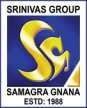 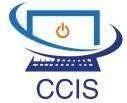 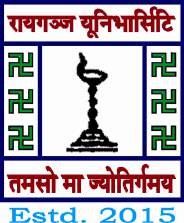 All communications should be addressed toProf. Subrahmanya Bhat Conference Convener Srinivas UniversityPandeshwar, Mangaluru - 575 001 Dakshina Kannada, Karnataka, India.Mob: 9449452177Ph. 0824 2422851, 2441022Email: su.conference.ccis@gmail.com srinivasuniversity.edu.in/conferences-2018Conference DateDecember 27 & 28, 2019Organized byCollege of Computer and Information Science (CCIS)Srinivas UniversityCity Campus - Pandeshwar, Mangaluru – 575001, Karnataka State, IndiaIn Association with PG Section (Information Science),Dept. of Computer and Information Science (DCIS)Raiganj University, West Bengal, Pin: 733 134srinivasuniversity.edu.in	su.conference.ccis@gmail.comAbout UsSrinivas University, Mangalore, is a Private Research University in Mangalore, Karnataka, India established in 2013 by Karnataka State Act. Srinivas University is the flagship of 18 Srinivas Group of Institutions started by A. Shama Rao Foundation, Mangalore, India, a private Charitable Trust founded in 1988 by an Eminent Chartered Accountant A. Raghavendra Rao. A. Shama Rao Foundation has started many professional colleges in Mangalore which include Srinivas Institute of Medical Sciences and Research Center, Srinivas Institute of Dental  Sciences, Srinivas Institute of Technology, Srinivas College of Pharmacy, Srinivas Institute of Nursing Sciences, A Shama Rao Nursing School, Srinivas Integrated Campus, Srinivas College of Hotel Management, Vijayalakshmi Institute of Hospitality Sciences, Srinivas First Grade College, Srinivas School of Engineering, Srinivas Institute of Management Studies, Srinivas College of Physiotherapy, Srinivas School of Business, Srinivas School of Management, Srinivas College of Education, Srinivas Institute of Social Work.About the ConferenceDevelopment is a process which everyone in this world is talking about and  also experiencing in  this  20th  century.  It  has  spread  across  the sectors like IT, Management, Social Science or even Education. Information  Technology  is  the  major force behind such  developments  across  various  sectors.  Business  and  IT  companies need to look beyond traditional measures of performance and adapt to change in environment  to  achieve  organizational  success  and  sustained  growth. With this context we  are  hosting  a  2  days national conference  on  “Inventions in ICT & Its Impact on Management, Social Sciences and Education ” to be held on 27th and 28th December 2019.Call for PapersThis conference seeks to provide a platform to address and deliberate on various issues and concerns in the ﬁelds of Information Technology, Computer Science, Banking, Management, and Social Sciences. We invite Research  Papers,  Case Studies and Articles from various ﬁelds of Information Technology, Computer Science, Banking, Management, Education and Social Sciences that address the theme of the conference.CONFERENCE THEME: Inventions in ICT & Its Impact on Management, Social Sciences and EducationConference TRACKS:TRACK 1: Inventions in Computer ScienceHigh performance Computation, Parallel Computing, Compiler Design, Computer architecture, etc.TRACK 2: Inventions in ICTData Mining Techniques, Cloud Computing, Artiﬁcial Intelligence, Big Data andAnalytics, Neural Networks, 4G Technology, Green Technology, Etc.TRACK 3: Implications of ICT on ManagementFinancial Management, Human  Resources Management, Marketing Management, Tourism and Hospitality Management, Production and Operations Management, Public Administration, Logistics and Supply Chain Management, Etc.TRACK 4: Implications of ICT on Social ScienceE-Governance, Smart City and Smart Society, Social media etc.TRACK 5: Implications of ICT on Education E-Learning, E-Education, Smart Class etc.Target AudienceThis conference is  mainly  intended  for  faculty  members,  Students and research scholars in Computer Science, Management, Commerce, Social Work, Sociology, Economics and other Social Sciences.  The  executives, consultants,  policy  makers and other professionals are also invited for their participation and presentation of their views/research ﬁndings on the Theme.Guidelines for Paper SubmissionOriginal unpublished manuscripts, relevant to the conference theme, are invited on the theme of the conference from academicians, researchers, students and practitioners. Abstract should be in about 300 words including 5-6 keywords. Full paper should be in MS Word, Times New Roman 12 point, with 1.5 line spacing fully justiﬁed and should not exceed 4500 words. The front page of the paper should provide details of author's name, aﬃliation, organization, email address and telephone number. All tables and ﬁgures should be numbered and should appear in the corresponding text with captions. Source should be explicitly mentioned at the bottom of the table/ﬁgure. Kindly avoid using footnotes. APA Citation style must be followed for references. All correspondence will be addressed to the ﬁrst author only.Full paper should be submitted electronically to- su.conference.ccis@gmail.com For further details	visit      srinivasuniversity.edu.in/conferences-2018      and	look	for Conferences and Workshops under Srinivas University.Publication OpportunityAll  papers  will  be  published  in  conference  proceedings  with  ISBN  No.:	and also selected papers will be published in peer reviewed journal with ISSN Number.Virtual Presentation FacilityTo the selected participants and presenter from Raiganj University end.Important DatesLast Date for submission of Abstract and full paper ......................15th Dec, 2019 Intimation of Paper Acceptance	15th Dec, 2019Conference Date	............................................... 27th   and 28th December, 2019We encourage the researchers to submit the papers early to facilitate the review process and publication. Authors are kindly requested to specify clearly the track under which their peer should be listed.